ИНФОРМАЦИЯ ДЛЯ ЗАКАЗАНАЗНАЧЕНИЕНабор предназначен для определения суммарной активности α-амилазы (поджелудочный и слюнной изоферменты) в сыворотке, плазме крови и моче человека кинетическим методом в клинико-диагностических и биохимических лабораториях и научно-исследовательской практике.Набор реагентов (α-АМИЛАЗА ФС) должен использоваться квалифицированным персоналом в области клинической лабораторной диагностики.Набор выпускается в фасовках, рассчитанных на проведение 50 и 125 определений при расходе 1,0 мл рабочего реагента на один анализ.МЕТОДФерментативный фотометрический тест (субстрат EPS-G7).ПРИНЦИП   МЕТОДАα-Амилаза катализирует реакцию гидролиза субстрата 4,6-этилиден-глюкоза7-п-нитрофенил-глюкоза1-α-D-мальтогептазида (ЭПС-Г7) с образованием п-нитрофенилолигомальтозидов, которые с участием α-глюкозидазы расщепляются до глюкозы и п-нитрофенола. Скорость образования п-нитрофенола прямо пропорциональна активности α-амилазы в пробе и измеряется фотометрически при длине волны 405 нм. СОСТАВ  НАБОРААНАЛИТИЧЕСКИЕ ХАРАКТЕРИСТИКИЛинейность в диапазоне от 5 до 2000 Е/л.Отклонение от линейности не превышает 5%. Чувствительность – не более 5 Е/л.Коэффициент вариации – не более 5%.В ручном режиме измерений тест применяется для определения активности амилазы, соответствующей изменению оптической плотности ΔA/мин  не более 0,35. Если значение превосходит верхнюю границу диапазона, образец следует развести в 10 раз физиологическим раствором, повторить анализ  и полученный результат умножить на 10.КОНТРОЛЬ КАЧЕСТВАДля калибровки фотометрических систем и уточнения фактора пересчета для полуавтоматических биохимических анализаторов рекомендуем использовать мультикалибратор TruCal U, DiaSys, Германия.Для внутреннего контроля качества с каждой серией образцов проводите измерения контрольных сывороток TruLab N и P (EPS-G7), DiaSys, Германия; контрольной мочи TruLab Urine Level 1 и 2, DiaSys, Германия.Возможно использование других контрольных сывороток, другой контрольной мочи, аттестованных данным методом и не уступающих по своим свойствам рекомендуемым.НОРМАЛЬНЫЕ ЗНАЧЕНИЯ [1, 3]В сыворотке крови человека: 23-100 Е/л;В моче у женщин: 10-447 Е/л;В моче у мужчин: 10-491 Е/л. Рекомендуется в каждой лаборатории уточнить диапазон значений нормальных величин для обследуемого контингента людей.ОБРАЗЦЫ [2, 3]Негемолизированная сыворотка крови. Сыворотку крови следует отделить от форменных элементов крови не позднее, чем через 1 час после забора крови. Гепаринизированная или ЭДТА-плазма. Моча.Загрязненные образцы хранению не подлежат.МЕРЫ  ПРЕДОСТОРОЖНОСТИПотенциальный риск применения набора – класс 2а (Приказ Минздрава РФ от 06.06.2012 № 4н).Слюна и кожа содержат α-амилазу, поэтому не следует пипетировать реагенты ртом и необходимо избегать контакта реагента с кожей.Меры предосторожности – соблюдение “Правил устройства, техники безопасности, производственной санитарии, противоэпидемического режима и личной гигиены при работе в лабораториях (отделениях, отделах) санитарно-эпидемиологических учреждений системы Министерства здравоохранения” (Москва, .).При работе с набором следует надевать одноразовые резиновые или пластиковые перчатки, т.к. образцы крови человека следует рассматривать как потенциально инфицированные, способные длительное время сохранять и передавать ВИЧ, вирус гепатита или любой другой возбудитель вирусной инфекции.ПОДГОТОВКА  К  АНАЛИЗУБиреагентная схема — запуск реакции субстратом.Реагенты 1 и 2 готовы к использованию.Монореагентная схема — запуск реакции образцом.Для приготовления Рабочего реагента: смешать 4 объема Реагента 1 и один объем Реагента 2. Тщательно закрыть флаконы с Реагентами 1 и 2 после отбора аликвот. Оставить свежеприготовленный рабочий реагент на 20-30 мин при комнатной температуре (+18-25оС) для уравновешивания компонентов смеси.Лиофилизированный мультикалибратор TruCal U (DiaSys) готовят согласно аттестационному листу, прилагаемому к каждой серии контрольных сывороток. ПРОВЕДЕНИЕ  АНАЛИЗАКомпоненты реакционной смеси отбирать в количествах, указанных в таблице.Биреагентная схема — запуск реакции субстратом.Перед проведением анализа рабочий реагент следует нагреть до температуры +37 ± 1,0С в течение 5 мин.Таблица 1Монореагентная схема — запуск реакции образцом.  Таблица 2Вычислить среднее значение ΔА/мин образца/мультикалибратора*Примечание. При использовании автоматических или полуавтоматических биохимических анализаторов количество реагентов и анализируемых образцов в зависимости от объема используемой кюветы может быть пропорционально изменено (соотношение сыворотки крови/плазмы и мочи к рабочему реагенту составляет 1:33 и 1:67, соответственно).РАСЧЕТЫПо факторуДля определения активности α-амилазы по фактору калибратор не требуется.Из значений оптической плотности вычислить ΔА/мин и умножить на соответствующий фактор из нижеследующей таблицы:                     Активность α-амилазы (Е/л) = ΔА/мин × фактор Значение фактора рекомендуется уточнять по мультикалибратору TruCal U, а контроль качества проводить по сывороткам TruLab N и TruLab P производства компании DiaSys.По калибратору:Активность α-амилазы (Е/л) =   × активность α-амилазы                                            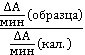                                                                                                    в мультикалибраторе (Е/л)ТРАНСПОРТИРОВАНИЕ, УСЛОВИЯ  ХРАНЕНИЯ  И  ЭКСПЛУАТАЦИИ  НАБОРА Транспортирование и хранение наборов должно производиться при температуре +2–8оС в упаковке предприятия-изготовителя в течение всего срока годности. Допускается транспортирование и хранение наборов при температуре до +25оС не более 5 суток. Замораживание компонентов набора не допускается.Срок годности набора – 18 месяцев.Реагенты 1 и 2 после вскрытия флаконов можно хранить при температуре + 2–8оС в течение всего срока годности набора при условии достаточной герметичности флаконов и отсутствии загрязнения.Рабочий реагент можно хранить в темном месте при температуре +2 – 8°С не более 6 месяцев или при комнатной температуре (+18–25ºС) не более месяца при условии достаточной герметичности флаконов и отсутствии загрязнения.Для получения надежных результатов необходимо строгое соблюдение инструкции по применению набора.ГАРАНТИЙНЫЕ ОБЯЗАТЕЛЬСТВААО «ДИАКОН-ДС» гарантирует качество, эффективность и безопасность медицинского изделия, отсутствие недопустимого риска причинения вреда жизни, здоровью человека и окружающей среде при использовании набора реагентов по назначению в условиях, предусмотренных данной инструкцией по применению.Гарантийные обязательства АО «ДИАКОН-ДС» распространяются с даты изготовления и на период срока годности медицинского изделия, при условии надлежащего транспортирования, хранения и эксплуатации.УТИЛИЗАЦИЯ И УНИЧТОЖЕНИЕНабор реагентов α-АМИЛАЗА ФС предназначен для применения в клинико-диагностических и биохимических лабораториях и научно-исследовательской практике. При работе с набором следует соблюдать требования ГОСТ Р 52905-2007 «Лаборатории медицинские. Требования безопасности».Утилизацию, уничтожение и дезинфекцию наборов реагентов следует проводить в соответствии с СанПиН 2.1.7.2790-10 «Санитарно-эпидемиологические требования к обращению с медицинскими отходами» и МУ-287-113 «Методические указания по дезинфекции, предстерилизационной очистке и стерилизации изделий медицинского назначения».ЛИТЕРАТУРАДолгов В., Морозова В., Марцишевская Р. и др. Клинико-диагностическое значение лабораторных показателей. – М.: Лабинформ, Центр, 1995.Камышников В.С. Справочник по клинико-биохимическим исследованиям и лабораторной диагностике. - М. Изд. «МЕДпресс-информ», 2004.Thomas L ed. Clinical Laboratory Diagnostics. 1st ed. Frankfurt: TH-Books Verlagsgesellschaft, 1998. Разрешено к обращению на территории Российской Федерации     РУ № ФСР 2007/00267          Система менеджмента качества сертифицирована на соответствие требованиям:  ISO 9001:2008, EN ISO 13485:2012, ГОСТ ISO 9001-2011, ГОСТ ISO 13485-2011    Допущено к обращению на территории Европейского Союза 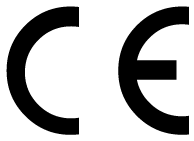 Авторизованный представитель АО «ДИАКОН-ДС» в ЕСCE-partner4UESDOORNLAAN 13, 3951DB MAARN, THE NETHERLANDSИзготовительАО «ДИАКОН-ДС»142290, Московская область, г. Пущино, ул. Грузовая, д. 1а.Кат. №Состав, млСостав, млОбъём,млРеагент 1Реагент 2Объём,мл10 1142×201×105010 1155×201×25125Реагент 1:буферно-ферментный раствор, содержащийбуферно-ферментный раствор, содержащийбуферно-ферментный раствор, содержащийнатрий хлористый50 ммоль/лмагний хлористый10 ммоль/лα-глюкозидазу 1,5 кЕ/лРеагент 2:субстратно-буферный раствор, содержащийсубстратно-буферный раствор, содержащийРеагент 2:ЭПС-Г7 2 ммоль/лКат. №ФасовкаTruCal U5 9100 60 10 0601×3 млTruLab N5 9000 60 10 0601×5 млTruLab P5 9050 60 10 0601×5 млTruLab Urine Level 15 917 099 10 0611×5 млTruLab Urine Level 25 918 099 10 0611×5 млСтабильность в сыворотке или плазме:7 днейпри +20 -25оС;7 днейпри +4 – 8оС;1 годпри –20оС.Стабильность в моче:2 дняпри +20 – 25оС;10 днейпри +4 – 8оС;3 неделипри –20оС.Отмерить, мкл*Контрольная(холостая) пробаКалибровочная пробаСывороткаМоча  Образец/Мультикалибратор–303015  Реагент 11000100010001000  Перемешать, инкубировать 1 мин, затем добавить:  Перемешать, инкубировать 1 мин, затем добавить:  Перемешать, инкубировать 1 мин, затем добавить:  Перемешать, инкубировать 1 мин, затем добавить:  Перемешать, инкубировать 1 мин, затем добавить:  Реагент 2250250250250  Перемешать. Через 2 мин измерить оптическую плотность (А1) и     включить секундомер. Измерить оптическую плотность (А2) через 1, 2   и 3 мин при длине волны 405 нм, при 37С, относительно холостой   пробы, в кюветах с длиной оптического пути .  Перемешать. Через 2 мин измерить оптическую плотность (А1) и     включить секундомер. Измерить оптическую плотность (А2) через 1, 2   и 3 мин при длине волны 405 нм, при 37С, относительно холостой   пробы, в кюветах с длиной оптического пути .  Перемешать. Через 2 мин измерить оптическую плотность (А1) и     включить секундомер. Измерить оптическую плотность (А2) через 1, 2   и 3 мин при длине волны 405 нм, при 37С, относительно холостой   пробы, в кюветах с длиной оптического пути .  Перемешать. Через 2 мин измерить оптическую плотность (А1) и     включить секундомер. Измерить оптическую плотность (А2) через 1, 2   и 3 мин при длине волны 405 нм, при 37С, относительно холостой   пробы, в кюветах с длиной оптического пути .  Перемешать. Через 2 мин измерить оптическую плотность (А1) и     включить секундомер. Измерить оптическую плотность (А2) через 1, 2   и 3 мин при длине волны 405 нм, при 37С, относительно холостой   пробы, в кюветах с длиной оптического пути .Отмерить, мкл*Контрольная(холостая) пробаКалибровочная пробаСывороткаМоча  Образец/    Мультикалибратор303015Рабочий реагент1030100010001000Пробу и рабочий реагент перемешать. Через 2 мин измерить оптическую плотность (А1) и включить секундомер. Измерить оптическую плотность (А2) через 1, 2 и 3 мин при длине волны 405 нм, при 37С, относительно холостой пробы, в кюветах с длиной оптического пути .Пробу и рабочий реагент перемешать. Через 2 мин измерить оптическую плотность (А1) и включить секундомер. Измерить оптическую плотность (А2) через 1, 2 и 3 мин при длине волны 405 нм, при 37С, относительно холостой пробы, в кюветах с длиной оптического пути .Пробу и рабочий реагент перемешать. Через 2 мин измерить оптическую плотность (А1) и включить секундомер. Измерить оптическую плотность (А2) через 1, 2 и 3 мин при длине волны 405 нм, при 37С, относительно холостой пробы, в кюветах с длиной оптического пути .Пробу и рабочий реагент перемешать. Через 2 мин измерить оптическую плотность (А1) и включить секундомер. Измерить оптическую плотность (А2) через 1, 2 и 3 мин при длине волны 405 нм, при 37С, относительно холостой пробы, в кюветах с длиной оптического пути .Пробу и рабочий реагент перемешать. Через 2 мин измерить оптическую плотность (А1) и включить секундомер. Измерить оптическую плотность (А2) через 1, 2 и 3 мин при длине волны 405 нм, при 37С, относительно холостой пробы, в кюветах с длиной оптического пути .Сыворотка /плазма:Запуск субстратом5670Запуск образцом4554Моча:Запуск субстратом11250Запуск образцом9018